СОФИЙСКИ УНИВЕРСИТЕТ „СВ. КЛИМЕНТ ОХРИДСКИ“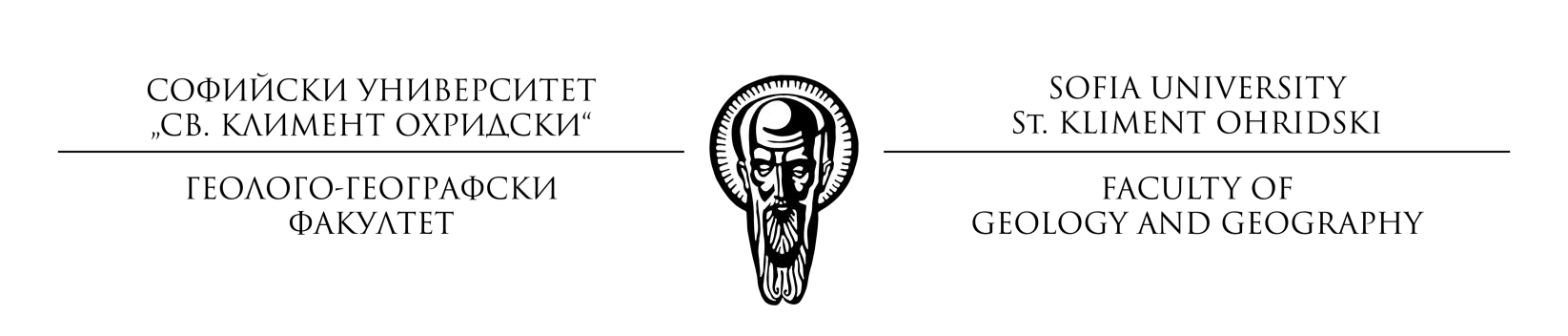 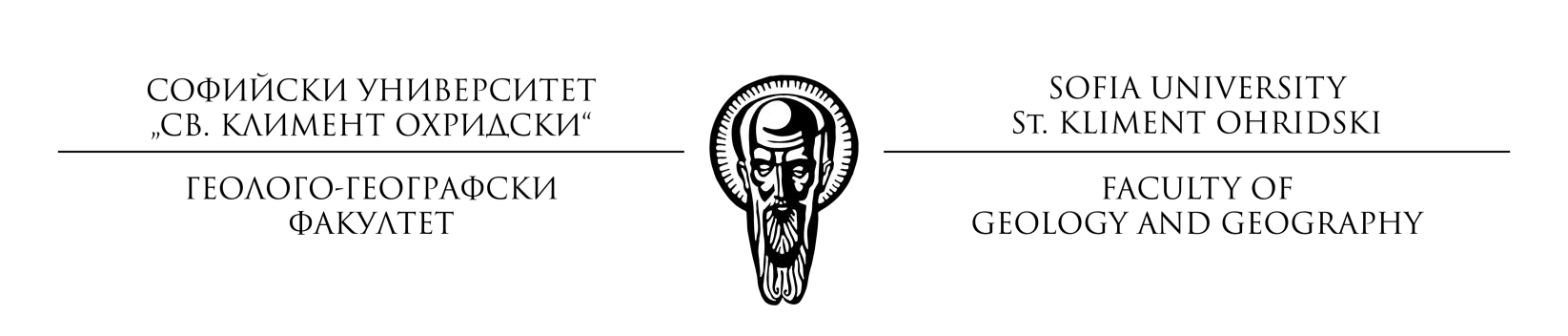 ГЕОЛОГО-ГЕОГРАФСКИ ФАКУЛТЕТПРОЕКТНО ПРЕДЛОЖЕНИЕза финансиране на изследователи по ННП „Млади учени и пост-докторанти-2“на Геолого-географски факултет към СУ „Св. Климент Охридски“за 2022-2023 гОПИСАНИЕ НА ПРОЕКТАПОДПИС НА ИЗСЛЕДОВАТЕЛЯ:ПОДПИС НА КОНСУЛТАНТА: НАУЧНА БИОГРАФИЯ НА изследователяПОДПИС НА ИЗСЛЕДОВАТЕЛЯ:ПОДПИС НА КОНСУЛТАНТА:ИЗСЛЕДОВАТЕЛ:длъжност, степен, име, презиме, фамилия:кандидат в категория: □ Млад учен на пълен работен ден (8 часа)□ Млад учен (на трудов договор със СУ „Св.Климент Охридски“) - на непълен работен ден (4 часа)□ Пост-докторант (на трудов договор със СУ „Св.Климент Охридски“) - на непълен работен ден (4 часа)в трудови правоотношения със СУ:               □ ДА 		□ НЕ 	ЗАГЛАВИЕ НА ПРОЕКТА:КОНСУЛТАНТ (Хабилитирано лице на основен трудов договор в ГГФ-СУ):длъжност, степен, име, презиме, фамилия:ПРОЕКТЪТ е в ПРОФЕСИОНАЛНО НАПРАВЛЕНИЕ:□ 3.7. Администрация и управление 			□ 3.9. Туризъм□ 4.4. Науки за земята		     			□ 4.5 Математика□ 4.6. Информатика и компютърни науки		□ 5.7 Архитектура, строителство и геодезияАНОТАЦИЯ НА ПРОЕКТА (до 1 стандартна страница):СЪСТОЯНИЕ НА ИЗСЛЕДВАНИЯТА ПО НАУЧНИЯ ПРОБЛЕМ (до 2 стандартни страници):Актуалност на научната проблематика (оценка от 0 до 5 т.)Анализ на състоянието на научните изследвания по темата на проекта (оценка от 0 до 5 т.)ЦЕЛИ, ЗАДАЧИ И ИЗПОЛЗВАНИ МЕТОДИ (до 1 стандартна страница):Цели и задачи на проекта - Рационалност и изпълнимост на целите и задачите (оценка от 0 до 5 т.)Методи за постигане целите на проекта - Актуалност на методиката, прилагане на нови методически подходи или решения (оценка от 0 до 5 т.)Предходни изследвания и компетентност на изследователя в научната област – Връзка между компетенциите на кандидата и проектното му предложение (оценка от 0 до 5 т.)ПЛАН НА ИЗСЛЕДВАНИЯТА И ДЕЙНОСТИТЕ (до 2 стандартни страници):Описание на дейностите по проекта – Съответствие и изчерпателност на дейностите по отношение на поставените цели и задачи на проектното предложение (оценка от 0 до 5 т.)Забележка: Изрично се посочва и аргументира планираният срок на изпълнение на проекта (до 12 месеца с възможност за продължение, но не повече от 24 месеца в периода на изпълнение на програмата); ГГФ препоръчва на кандидатите планиране във времеви рамки, ненадвишаващи или оптимално близки до периода на финансиране по настоящия конкурс от 10 месеца.Работна програма на проекта - Уместност на работната програма и потенциал за по-нататъшни изследвания, вкл. след приключване на проекта (оценка от 0 до 5 т.)Бюджет на проекта – детайлен финансов план за реализация на проектните дейности (оценка от 0 до 5 т.)изследовател:длъжност, степен, име, презиме, фамилия:ЗАЕМАНИ ДЛЪЖНОСТИ:заемана длъжност … от … до … ; месторабота …заемана длъжност … от … до … ; месторабота …ОСНОВНА ОБЛАСТ НА НАУЧНИ ИЗСЛЕДВАНИЯ:ИМЕ, ИЗПОЛЗВАНО В ПУБЛИКАЦИИ НА ЧУЖД ЕЗИК:h-индекс (SCOPUS), Author ID (SCOPUS), Research ID (Web of Science), ORCID ID:ПУБЛИКАЦИИ, ЦИТИРАНИЯ, ПРОЕКТИ, ПАТЕНТИ Научна публикация в научно издание с импакт фактор (Web of Science) или импакт ранг (Scopus)Публикация с посочен линк; Хартиено копие на публикациите, за които не може да бъде посочен web-aдрес, на който са достъпниИзследователите, които са били бенефициенти по завършилата ННП „Млади учени и постдокторанти“ (2018-2021) изрично посочват реализираната публикация/и, индексирана в Scopus или WoS, по финансирания научен проектНаучна публикация в научно издание реферирано в Web of Science или Scopus без импакт фактор или импакт рангПубликация с посочен линк; Хартиено копие на публикациите, за които не може да бъде посочен web-aдрес, на който са достъпниИзследователите, които са били бенефициенти по завършилата ННП „Млади учени и постдокторанти“ (2018-2021) изрично посочват реализираната публикация/и, индексирана в Scopus или WoS, по финансирания научен проектНаучна публикация в пълен текст в нерефериран в Web of Science или Scopus сборник на конференция или списаниеПубликация с посочен линк; Хартиено копие на публикациите, за които не може да бъде посочен web-aдрес, на който са достъпниЦитирания с изключване на автоцитатите (цитирана и цитираща публикация)(цитираща и цитирана публикация)брой на цитатите, които могат да се намерят в SCOPUS/Web of Science:Участие в международен научноизследователски проект (наименование на проекта, номер, финансираща институция, период на изпълнение, ръководител)Удостоверява се с копия на заглавните страници на проектите и страницата със списъка на научния колектив, в които кандидатът е участвалУчастие в национален научноизследователски проект(наименование на проекта, номер, финансираща институция, период на изпълнение, ръководител)Удостоверява се с копия на заглавните страници на проектите и страницата със списъка на научния колектив, в които кандидатът е участвалУчастие в университетски научноизследователски проект(наименование на проекта, номер, финансираща институция, период на изпълнение, ръководител)Удостоверява се с копия на заглавните страници на проектите и страницата със списъка на научния колектив, в които кандидатът е участвалРъководство на международен научноизследователски проект (наименование на проекта, номер, финансираща институция, период на изпълнение)Прилага се документ, удостоверяващ ръководството на проектаРъководство на национален научноизследователски проект(наименование на проекта, номер, финансираща институция, период на изпълнение)Прилага се документ, удостоверяващ ръководството на проектаРъководство на университетски научноизследователски проект(наименование на проекта, номер, финансираща институция, период на изпълнение)Прилага се документ, удостоверяващ ръководството на проектаСписък на участия в международни и национални конференции след 01.01.2017 г. и web-адреса, от който е видно, че кандидатът е участвал лично на конференцията (ако е приложимо); Копия от сертификати за участие в международни и национални конференции, ако не може да бъде посочен  web-aдрес, от който да се види, че кандидатът лично е представял материал на конференциятаПубликувана заявка за патент или полезен модел(прилага се копие на свидетелството за патент/модел)Призната заявка за полезен модел, патент или авторско свидетелство(прилага се копие на свидетелството за патент/модел)Други материали, доказващи професионалните качества на кандидата по негова преценкаполучени след 01.01.2017 г.: награди, грамоти, дългосрочни специализации в чужбина, доказани със съответните допия на документи